MEMORANDUM OF PARTICULARSRELEASE OF FINANCE CHARTERFor and on behalf of [Name of Registered Owner]By: ___________________________________________________Name:      Title:      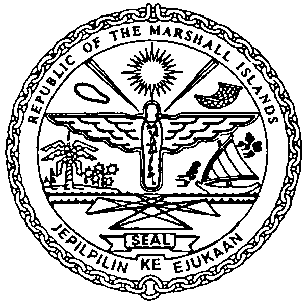 REPUBLIC OF THE MARSHALL ISLANDSMARITIME ADMINISTRATORRequired InformationResponseName of Vessel (and Hull Number if instrument is over a vessel under construction)Official Number or IMO NumberType of InstrumentDate of InstrumentFinancing Charterer NameRegistered Owner NameTotal AmountRecording details of Instrument(s) being releasedIntended Effect of the InstrumentProof of Due Execution(Indicate whether execution is verified by MI Special Agent/ Deputy Commissioner or Notarial Acknowledgment)